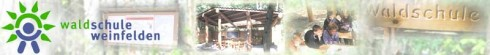 Namen: __________________________________Fragen zu den Postentafeln des Erlebnispfades 
Beantwortet diese Fragen, nachdem ihr die Postentafeln studiert habt. Aber Achtung: zuerst müsst ihr herausfinden, zu welchem Thema diese Frage eigentlich gehört.
Po Nr.ThemaAntwortWarum werden die Äste von gefällten Bäumen nicht verbrannt?Was passiert mit diesen Asthaufen nach einigen Jahren?Konntest du über den Stamm balancieren, auch mit kreuzen?Der Waldkauz frisst zum Beispiel zwei Mäusearten:Der Hauptnutzen der Bienen ist nicht nur der Honig, sondern vor allem …Was soll man auf die Stelle eines Bienenstichs streuen?Woraus bilden die Bäume Holz?Aus welcher Schicht lösen die Bäume die nötigen Mineralien heraus?Woran erkennst du einen Dachs?Wie viele Eingänge in den Bau hast du gezählt?Warum müssen Rehe geschossen werden?Warum wird die Freihaltefläche hier gemäht?Was bedeutet ein schmaler Jahrring?Wie alt wurde dieser Baum?Konntest du ganz über diesen Kletterbaum klettern?Woran ist diese Ulme zugrunde gegangen?Nenne je drei Bewohner dieser «Stockwerke»:- Boden- Stamm- KroneWas war eigentlich «Lothar»?Welche Bäume sind widerstandfähiger gegenüber Sturmwinden?Wer nistet sich gerne in Spechthöhlen ein?Welches ist bei uns die häufigste Spechtart?Nenne zwei Gründe, weshalb Äste im Wald nicht besser «aufgeräumt» werden.Warum ist der Wald hier ein «Sekundärurwald»?Wozu nutzte man die Grube neben der Tafel?Wie schützt der Wald vor Hochwasser?Wie schützt er das Grundwasser?Wem dienen die Sträucher des Waldrandes?Warum müssen sie immer wieder gepflegt, also zurückgeschnitten werden?Wie weit kannst du eigentlich selbst springen?Vergleiche dich mit den Tieren!Versuche die Höhe eines ausgewachsenen Baumes mit einer dieser zwei Methoden zu bestimmen. Wie hoch ist er?Vergleiche den natürlichen mit dem künstlich gepflanzten Wald.Welche Bäume fördert der Förster und welche fällt er?Welches sind die Aufgaben der Baumwurzeln?Wie gross ist das ganze Wurzelwerk?Reicht der Holzzuwachs in einem Jahr aus, um damit ein neuen Einfamilienhaus zu bauen?